РОССИЙСКАЯ ФЕДЕРАЦИЯАДМИНИСТРАЦИЯ ГОРОДА МИНУСИНСКАКРАСНОЯРСКОГО КРАЯ    ПОСТАНОВЛЕНИЕ		28.07.2022                                                                                            № АГ-1534-пОб определении границ территории, на которой планируется реализация инициативного проектаВ соответствии со статьями 26.1, 27, 29, 31, 56.1 Федерального закона от 06.10.2003 № 131-ФЗ «Об общих принципах организации местного самоуправления в Российской Федерации», Решением Минусинского городского Совета депутатов от 27.05.2021 № 41-262-р «О порядке реализации инициативных проектов на территории муниципального образования город Минусинск», Уставом городского округа город Минусинск Красноярского края, в целях рассмотрения инициативных проектов и проведения конкурсного отбора, ПОСТАНОВЛЯЮ:Определить границы территории города Минусинска, на которой планируется реализация инициативного проекта «Спортивная площадка микрорайон «Энергетик» согласно приложению.Опубликовать постановление в средствах массовой информации, осуществляющих официальное опубликование нормативно-правовых актов Администрации города Минусинска и разместить на официальном сайте муниципального образования города Минусинска в сети Интернет.		 Контроль за выполнением настоящего постановления возложить на заместителя Главы города по общественно-политической работе Кырова В.В. Постановление вступает в силу со следующего за днем его официального опубликования и распространяет свое действие на правоотношения возникшие с 26.05.2022 года.Глава города                                         подпись                              А.О. Первухин                                                          Приложение к постановлениюАдминистрации города Минусинска          от 28.07.2022  №  АГ-1534-пГРАНИЦЫтерритории города Минусинска, на которых планируется реализовать инициативный проект «Спортивная площадка микрорайон «Энергетик» 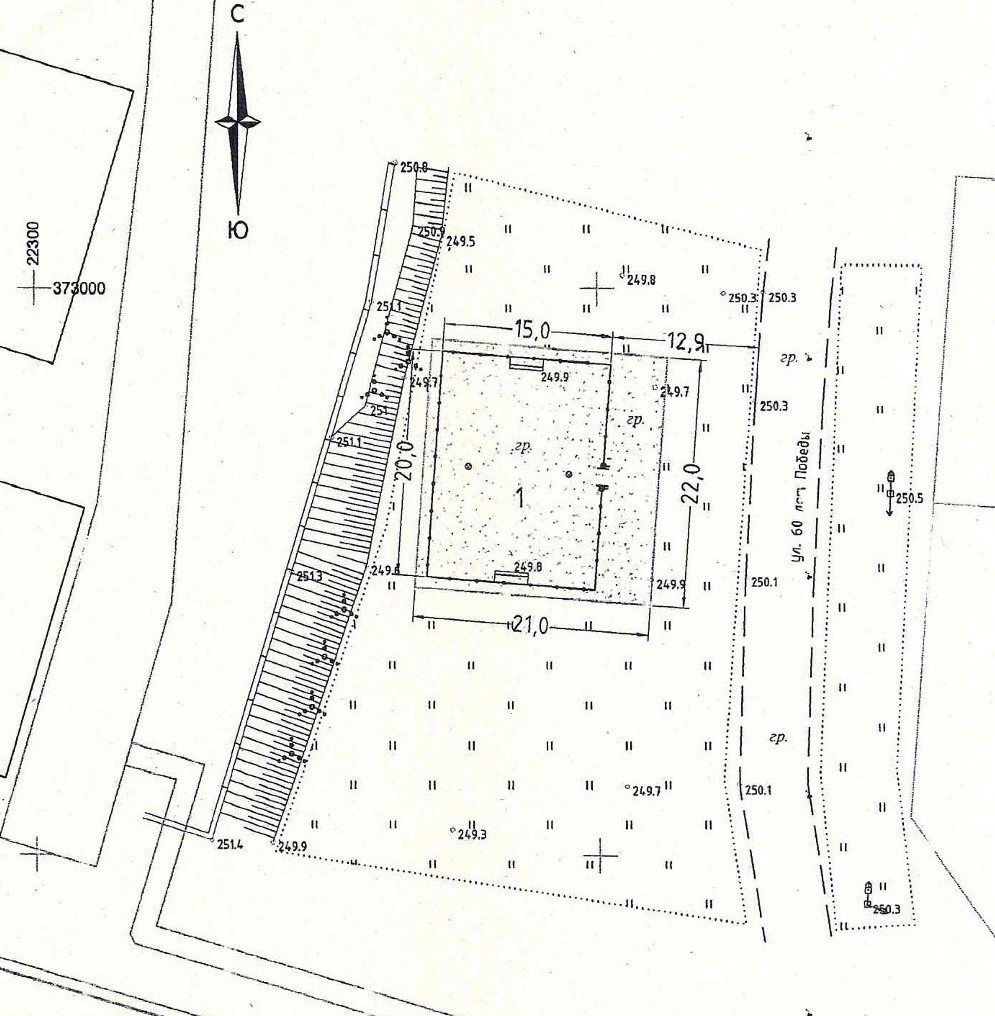 Директор МКУ «Управление городского хозяйства»            подпись                П.В. Островский